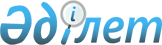 Қайнар ауылындағы көшеге Қайнар атауын беру туралыАлматы облысы Қаратал ауданы Ескелді ауылдық округі әкімінің 2009 жылғы 18 тамыздағы N 9 шешімі. Алматы облысының әділет департаменті Қаратал ауданының әділет басқармасында 2009 жылы 8 қыркүйекте N 2-12-121 тіркелді

      Қазақстан Республикасының "Қазақстан Республикасының әкімшілік-аумақтық құрылысы туралы" Заңының 14-бабының 4-тармақшасына сәйкес Ескелді ауылдық округінің әкімі ШЕШІМ ҚАБЫЛДАДЫ:

      

1. Қайнар ауылындағы көшеге Қайнар атауы берілсін.

      

2. Осы шешімнің орындалуын бақылауды өзіме қалдырамын.

      

3. Осы шешім алғаш ресми жарияланғаннан кейін күнтізбелік он күн өткен соң қолданысқа енгізіледі.      Әкім:                         А. Огай
					© 2012. Қазақстан Республикасы Әділет министрлігінің «Қазақстан Республикасының Заңнама және құқықтық ақпарат институты» ШЖҚ РМК
				